DIRECȚIA JUDEȚEANĂ PENTRU SPORT ȘI TINERET DOLJ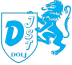 RAPORT ACTIVITATE- 01.01 - 30.09.2019 -Direcția Județeană pentru Sport și Tineret Dolj, este serviciu public deconcentrat al Ministerului Tineretului și Sportului, cu personalitate juridică, înființată în baza O.G nr. 15/2010 și care se organizează și funcționează în baza H.G nr. 776/2010.Scopul și obiectul de activitate:- Direcția Județeană pentru Sport și Tineret Dolj asigură implementarea la nivel județean a strategiei și politicilor Guvernului în domeniile sportului si tineretului.- Direcția Județeană pentru Sport și Tineret Dolj colaborează cu autoritățile administrației publice locale și alte instituții publice, pentru organizarea și promovarea activităților sportive, respectiv activităților de și pentru tineret.În realizarea obiectului sau de activitate, DJST Dolj îndeplinește următoarele atribuții specifice:- asigura punerea în aplicare la nivelul județului, a Programului de guvernare, a strategiei și programelor Ministerului Tineretului și Sportului în domeniile sportului și tineretului;
- urmărește aplicarea și controlul respectării actelor normative din domeniile sportului și tineretului;
- colaboreaza cu celelalte institutii deconcentrate, cu organe de specialitate ale administrației publice centrale, cu autoritățile administrației publice locale, cu alte instituții publice, cu persoane juridice de drept public sau privat, române sau străine;- elaborează calendarul anual de acțiuni de sport și tineret proprii și în parteneriat și îl supun aprobării conducerii Ministerului Tineretului și Sportului;- acționeaza în colaborare cu autoritățile administratiei publice locale pentru dezvoltarea bazei materiale din centrele de agrement, precum și pentru modernizarea și optimizarea serviciilor pentru sport și tineret;- asigură sprijin de specialitate pentru realizarea de programe și proiecte de și pentru tineret, precum și pentru sport de către instituții publice locale;- colaborează, cooperează și dezvoltă parteneriate cu persoane fizice și juridice, în vederea îndeplinirii obiectivelor în domeniile sportului și tineretului;- oferă informații și acordă consiliere în domeniile sportului și tineretului;
- organizează, participă, monitorizează și evaluează acțiunile în domeniile sportului și tineretului;
- finanțează programe de tineret și sport din bugetul propriu al direcției și poate derula programe de tineret și sport finanțate din bugetul MTS.În realizarea obiectului său de activitate, în domeniul sportului, DJST Dolj are următoarele atribuții principale:- ține evidența structurilor sportive fără personalitate juridică din județ, prin înscrierea acestora în Registrul Sportiv;- colaborează cu inspectoratul școlar, unitățile de învățământ și cu instituțiile de învățământ superior pentru organizarea și dezvoltarea sportului școlar și universitar, precum și pentru formarea și perfecționarea pregătirii profesionale a instructorilor sportivi;- inițiază măsurile necesare pentru prevenirea violenței la manifestările sportive organizate în raza teritorială, precum și a dopajului în sport;- sprijină cu mijloace materiale și financiare practicarea sportului pentru toți;- îndrumă și controlează, din punct de vedere tehnico-metodic și de specialitate, structurile sportive din județ;- supraveghează menținerea destinatiei bazelor sportive din domeniul public sau privat al statului sau al unităților administrativ-teritoriale, precum și a celor care au aparținut domeniului public și au intrat în circuitul privat;- elaborează, pe baza propunerilor venite din partea factorilor cu atribuții în domeniul sportului, calendarul competițiilor sportive locale și județene și urmărește derularea acestora;- organizează și finanțează acțiunile din calendarul sportiv propriu, acordând premii, titluri și medalii;- organizează și finanțează etape județene ale campionatelor naționale la diferite discipline sportive, în limita bugetului aprobat;- organizează baza de date și ține evidența sportivilor legitimați, sportivilor din loturi, a antrenorilor, arbitrilor și a celorlalți specialiști;- sprijină activitatea structurilor sportive din teritoriu, pe lângă care funcționează centre naționale olimpice de pregatire a juniorilor;- organizează cabinetul metodic județean și constituie fondul documentar de specialitate sportivă, în scopul perfecționării pregătirii profesionale a antrenorilor, instructorilor și arbitrilor.În realizarea obiectului său de activitate, în domeniul tineretului, DJST Dolj are următoarele atribuții principale:- asigurarea participării tinerilor la deciziile care îi vizează, inclusiv la elaborarea, promovarea și realizarea politicilor în domeniul tineretului, în special prin intermediul structurilor neguvernamentale de tineret și pentru tineret;- sporirea gradului de participare a tinerilor la viața publică și încurajarea acestora în vederea asumării responsabilităților individuale sau de grup;- sprijinirea și îndrumarea tinerilor în vederea participării active a acestora la viața economică, educațională și culturală a țării;- stimularea cooperării autorităților și instituțiilor publice centrale și locale cu structurile neguvernamentale de tineret și pentru tineret, prin înființarea de consilii consultative constituite din organizațiile neguvernamentale de și pentru tineret de pe lângă fiecare autoritate sau instituție publică centrală ori locală care gestioneaza fonduri destinate tineretului;
- stimularea accesului tinerilor la informație și tehnologii informaționale;- stimularea mobilității în rândul tinerilor;- stimularea voluntariatului în rândul tinerilor;- promovarea dialogului intercultural și combaterea rasismului, xenofobiei și intoleranței în rândul tinerilor.Direcția îndeplinește și alte atribuții stabilite prin acte normative specifice domeniului de activitate și prin regulamentele aprobate de Ministrul Tineretului și Sportului.Domeniul SPORT:Rolul și implicarea direcției județene în organizarea, susținerea și dezvoltarea activității sportive din județ în anul 2019:În perioada ianuarie – septembrie 2019 Direcţia Judeţeană pentru Sport şi Tineret Dolj a urmărit asigurarea unui cadru adecvat de desfăşurare a activităţilor sportive pentru valorificarea şi afirmarea rolului educativ al sportului, a valenţelor educative și morale ale acestuia.Activitatea compartimentului de sport se desfăşoară în baza programelor: P I – Sportul de performanţă şi P II - Sportul pentru toţi, având un buget aprobat pe anul 2019 de 35000 lei.INDICATORI AI ACTIVITĂŢII SPORTIVECentralizarea Calendarului sportiv judeţean, naţional în cadrul programelor  Promovarea sportului de performanţă (P1) şi Sportului pentru Toţi (P2) Asociaţii Sportive fără personalitate juridică la nivelul județului – 450 (septembrie  2019); cluburi sportive 201 (la data de 20.12.2018 conform Ministerului Tineretului și Sportului)DJST Dolj a acordat sprijin logistic unui număr de 15 structuri sportive, cu sau fără personalitate juridică, ce au dorit să obţină Certificatul de Identitate Sportivă.Au fost eliberate în anul 2019, de către DJST Dolj, 2 Certificate de Identitate Sportivă pentru asociaţiile sportive fără personalitate juridică.P I - SPORTUL DE PERFORMANŢĂD.J.S.T. Dolj s-a implicat în desfăşurarea a 20 de competiţii sportive prin sprijin logistic, acordarea de premii - materiale sportive, tricouri, cupe, medalii, plachete, dulciuri şi răcoritoare.PRINCIPALELE ACŢIUNI SPORTIVE ORGANIZATEConcurs „Memorialul Ilie Marinescu” / Memorialul Vlad Marcel – lupte, 23-24 februarie 2019;Memorialul Dumitru Popescu, ediția a IV-a – scrimă, 16-17.03.2019;Cupa copiilor – judo, 05-07.04.2019;Cupa Rokada – șah, 08-09.06.2019;Cupa de vară – karate, 08.06.2019;Cupa Craiovei – beach handbal, 14-15.06.2019;Memorialul Marcel Zlotea – volei, 28-29.09.2019.P II - SPORTUL PENTRU TOŢIActivitate socială de interes naţional, promovează practicarea activitatilor fizice sportive de către toate categoriile de populaţie, ca factor de îmbunătăţire a sănătăţii, ca mijloc de integrare socială, ca factor de dezvoltare a personalităţii umane, de integrare a valorilor morale, de promovare a autodisciplinei, a toleranţei şi respectului. În perioada ianuarie – septembrie 2019 a organizat si implicat în desfăşurarea a 57 acţiuni la care au participat în total 11150 persoane.DJST Dolj a continuat programele de anvergură ”Vă invităm la sport”, ”SUMMER SPORT” și „Bucurie în Mișcare”.Proiectul ”Vă invităm la sport!”Prin proiectul ”Vă invităm la sport!” se dorește informarea și atragerea tinerilor către practicarea în mod organizat a unei activități sportive. De asemenea, s-au confecționat panouri de informare și flyere ce se distribuie în mod organizat în grădinițele și școlile din municipiul Craiova. Totodată informația sportivă este distribuită și prin canalele proprii de informare și anume pagina de web și pagina de Facebook a DJST Dolj.Acțiunea BUCURIE ÎN MIȘCARE – 11-12 mai 2019Între 11-12 mai 2019, Direcția Județeană pentru Sport și Tineret Dolj, Asociația 11 Even și Primăria Municipiului Craiova, a organizat o nouă ediție a festivalului “Bucurie în Mișcare”, festival ce s-a desfășurat în 12 orașe din România.„Bucurie în Mișcare” este un spațiu care integrează idei de jocuri și metode simple de a face mișcare, menite să-i ajute pe participanți să se inspire și să aleagă mișcarea zi de zi, într-o lume invadată de tehnologie. Mesajul îndemn de anul acesta a fost “Alege mișcarea azi”, iar prin ceea ce s-a integrat în cadrul proiectului, s-a încercat să inspirăm copiii și tinerii ca în mod regulat să își creeze oportunități de mișcare care să le aducă bucurie.Pe parcursul celor 2 zile doritorii de mișcare au avut posibilitatea de a interacționa în cadrul a șapte zone de activități, desfășurate într-un cadru natural în incinta Parcului Nicolae Romanescu.Au fost organizate activități la disciplinele: atletism, ciclism, fotbal, baschet, handbal, volei, tir cu arcul, escaladă, fitness-aerobic, orientare, tenis, dans, karate și badminton. De asemenea au fost organizate o serie de activități caracteristice sportului pentru toți.De asemenea, de un interes sporit s-au bucurat demonstrațiile de fitness-aerobic și dans unde instructorii s-au străduit și au animat un număr foarte mare de participanți.Un punct de atracție pentru cei mai mici a fost deasemenea panoul de escaladă, sectorul de air-soft și paintball.Ca o noutate anul acesta s-a desfășurat programul Sport Analytik prin care au fost testați copii pentru a putea fi îndrumați către un anumit sport.Pentru prima dată au participat la acest festival și 100 copii din mediul rural pentru care organizatorii au asigurat transportul, masa, materiale sportive și bună dispoziție.Evenimentul din acest an a fost organizat împreună cu o serie de susținători ai mișcării din Craiova, ONG-uri și cluburi sportive și a beneficiat de implicarea unei echipe de 80 de voluntari. Organizatorii estimează că peste 3000 de persoane au intrat în contact cu spațiile din cadrul evenimentului, în cele 2 zile.Programul SUMMER SPORT – ediția a VI-aUn program inițiat de DJST Dolj cu scopul de atragere a tinerilor spre mișcare pe timpul vacanței de vară. S-a dorit inițierea tinerilor în practicarea unei ramuri de sport și educarea sociabilităţii, colaborării şi a spiritului de ordine si acţiune, cu respectarea unui sistem de reguli.Cursurile de inițiere s-au desfășurat pe durata a două săptămâni, cinci zile/săptămână, în perioada 08 iulie -30 august.În acest an, la ediția a VII-a a SUMMER SPORT, s-au înscris un număr de 336 de copii și tineri cu vârste cuprinse între 6 și 18 ani.Participanții au beneficiat de instruire sub îndrumarea profesorilor și antrenorilor de la cluburile sportive din Craiova la următoarele discipline sportive: fotbal, baschet, dans, șah, volei și karate. 	Pe parcursul celor șapte ediții desfășurate, au beneficiat de aceste cursuri un număr de 2635 copii și tineri, după cum urmează:Ediția I-a – 393 la 4 discipline sportive (dans, baschet, fotbal, volei)Ediția a II-a – 249 la 7 discipline sportive (dans, handbal, șah, volei, baschet, fotbal, karate)Ediția a III-a – 373 la 6 discipline sportive (dans, șah, volei, baschet, fotbal, karate)Ediția a IV-a – 446 la 7 discipline sportive (dans, handbal, șah, volei, baschet, fotbal, karate)Ediția a V-a – 324 la 7 discipline sportive (fotbal, baschet, tenis de masă, dans, șah, volei și karate)Ediția a VI-a – 514 la 7 discipline sportive (înot, fotbal, baschet, dans, șah, volei și karate)Ediția a VII-a – 336 la 6 discipline sportive (fotbal, baschet, dans, șah, volei și karate)O parte din beneficiarii acestui program se regăsesc acum ca sportivi în cadrul cluburilor sportive din Craiova.Cele mai importante acţiuni:Ziua Unirii prin mișcare – cros și înot, 24 ianuarie 2019;Crosul Olteniei, 06 aprilie 2019;Cupa Prieteniei, CN F.Buzești / CN Carol I – mai 2019;Trofeul C.A.Stroie - fotbal studenți – 24-25.05.2019;Campioantul Național de Futsal – feminin, 31.05-02 iunie 2019;Crosul Olimpic – Craiova, 08.06.2019;Crosul Olimpic – Filiași, 05.06.2019;Summer Sport – iulie-august 2019;Crosul inimii – 22 septembrie 2019;Semimaratonul Craiovei – 29 septembrie 2019.Alte acțiuni și activități ale DJST DoljCentrul EDENÎn cadrul Direcției Județene pentru Sport și Tineret funcționează Centrul de recuperare - “EDEN”, un proiect de succes care de aproximativ 10 ani a contribuit semnificativ la îmbunătățirea performanțelor sportivilor doljeni. Centrul este coordonat de Ambulatoriul de Specialitate pentru Sportivi Craiova și derulează activități de recuperare medicală pentru sportivi (fizioterapie cu aparatură specializată).Anul acesta Centrul Eden nu a avut activitate deoarece nu a mai putut fi asigurat personal de specialitate.  Muzeul Sportului DoljeanS-a inaugurat la data de 9 mai 2008 la sediul Direcției Județene pentru Sport și Tineret Dolj, având ca scop principal cinstirea sportivilor legitimați la cluburile și asociațiile sportive din județul Dolj, sau a fiilor acestor meleaguri care au obținut rezultate de valoare la Jocurile Olimpice, Campionate Mondiale, Campionate Europene, Campionate Balcanice și Naționale, precum și aportul adus de profesori de educație fizică și antrenorii Doljului la aceste succese.Din anul 2013 Muzeul Sportului a primit un nou spațiu de expunere, la Sala Polivalentă din Craiova.Muzeul atestă documentar prin exponentele sale: fotografii, diplome, cupe, plachete, trofee, medalii, cărți de specialitate și alte obiecte, existența de-a lungul anilor a educației fizice și sportului în Craiova și județul Dolj.A fost fondat la inițiativa profesor Aurel Daneș având drept consilieri pe: profesor Mihai Milu, profesor Daniel Găvan, profesor Origen Staicu, profesor Ion Oprescu, profesor Nicolae Cojocaru, cu sprijinul conducerii DJST Dolj – director ing. Daniela Popa și director adj.ec. Nicolae Braun.Donatori: prof. Aurel Daneș, prof. Dan Podeanu, prof. Dumitru Popescu, prof. Eleodor Roșca, instructor planorism Titel Stârcu, tehnician Venus Ciocâlteu, ec. Pavel Badea, prof.univ. Marian Dragomir, prof. Adrian Tudor, prof. Ion Dăian, prof. Nicolae Cojocaru, prof. Niculina Lazarciuc, prof. Mircea Alecu, prof. Iulian Săvescu și Adrian Cosman. La data înființării, fondul muzeistic era compus din peste 550 exponate, din care: 100 de fotografii, 120 de medalii, 80 reviste și cărți de specialitate, 30 de cupe, 6 trofee, 30 plachete, 25 diplome, 200 de insigne, 25 alte obiecte ce atestă documentar existența educației fizice și sportului pe meleagurile Doljului.Muzeul Sportului reprezintă un mijloc de informare și educare a tineretului și actualizat anual.Domeniul TINERET:Buget aprobat pentru Programul P2 pentru anul 2019:13.890  lei pentru acţiuni proprii şi în parteneriat20.837 lei pentru Concursul Local de Proiecte de tineret.Buget aprobat pentru Programul P1 pentru anul 2019:     26.715 lei din care :    13.344 lei acţiuni centrul de tineret Craiova    5.371 lei acţiuni Centrul de Tineret Giurgiţa4.000 lei susţinere Centrul de Tineret Craiova4.000lei susţinere Centrul de Tineret GiurgiţaLa bugetul aprobat de către Ministerul  Tineretului şi Sportului se adaugă 15.000 lei finanţare de la Consiliul Judeţean Dolj 	Proiecte de tineret proprii sau în parteneriat  și ale Centrelor de Tineret   	Proiecte proprii:Competiţia Tinereţii Proiectul, ajuns la cea de-a XI-a ediţie, are ca scop stimularea  participării elevilor la activităţi extraşcolare şi  se desfăşoară sub forma unui concurs între liceele doljene. Este proiectul cel mai longeviv şi cu cel mai mare impact în rândul tinerilor doljeni.Se desfăşoară pe baza parteneriatelor încheiate între DJST Dolj şi autorităţile publice locale, instituţii publice în domeniul educaţiei, culturii, sportului, instituţii de învăţământ liceal şi universitar, organizaţii nonguvernamentale, instituţii media. Proiectul a fost  susţinut financiar de Ministerul Tineretului şi Sportului  şi Consiliul Judeţean Dolj iar partenerii sunt:  Inspectoratul Şcolar Judeţean Dolj, Primăria Muncipiului Craiova, Universitatea din Craiova, Sala Polivalenta Craiova, Liceul de Arte Marin Sorescu, Teatrul pentru Copii şi Tineret Colibri, ARDOR Oltenia, Asociaţia Suporterilor Olteni,Asociaţia Dance Conspiracy, Asociaţia Acoustic Frames, Palatul Copiilor Craiova, Asociaţia Ro-Talent, filiala Craiova,  Casa de Cultură a Studenţilor  Craiova,Centrul Judeţean pentru Conservarea şi Promovarea Culturii Tradiţionale Dolj , Muzeul Olteniei, Fabrica de Dance, SC Bacolux SRL, Mercur Center. Cele 18 de probe le concursului, desfăşurate pe perioada unui an şcolar au oferit tinerilor liceeni  oportunitatea  de a-şi dezvolta  inteligenţa, creativitatea, curajul, spiritul de echipă, talentul artistic, aptitudinile oratorice, patriotismul, competivitatea. Probele au fost: cultură generală, oratorie, dezbateri academice, muzică- clasică, instrumentală, folk, uşoară şi populară, teatru, artă plastică şi fotografie, dans, antreprenoriat, literatura – proză scrisă şi poezie, jurnalism, artă culinară tradiţională, “Descoperă Craiova”, probe sportive – tras frânghie, ştafetă, mojorete, duelul galeriilor, orientarea turistică, realizarea unui scurt metraj. Elevii din cele 18 licee doljene - participanţi la acest proiect - şi-au dezvoltat competenţele oratorice, lingvistice, antreprenoriale, de lucru în echipă, au dobndit informaţii despre patrimoniul cultural al Craiovei, despre arta culinară din zona Olteniei. Trofeul şi titlul de  LICEUL ANULUI 2019 a revenit Colegiului Național “Frații Buzești” din Craiova, iar 60 dintre elevii liceului au fost recompensaţi cu o excursie. 2 Mai – Ziua Tineretului S-a organizat un eveniment-dezbatere cu tema „Politici publice de tineret coerente”. S-a discutat despre legislatia in domeniul tineretului, oportunitati de finanțare pentru structurile de/pentru tineret, strategia europeana în domeniul tineretului și constituirea unui Consiliu Consultativ al tinerilor din Craiova ca instrument  in realizarea unei politici publice de tineret coerente. Totodata s-a anuntat disponibilitatea autoritatii publice  din Craiova pentru sustinerea candidaturii orasului la titlul de „Capitala nationala a tineretului 2020”Mai mult verde  -  Proiect de amenajare,  cu sprijinul studenților de la Facultatea de Horticultura și al voluntarilor de la Centrul de Tineret Craiova, a unor grădini utilitatare în incinta  Colegiului Național „Nicolae Titulescu”  pentru promovarea unui stil de viață sănătos.Proiecte finanțate prin Concursul local de Proiecte de tineret:Asociația pentru Tineri STREETS – “Aleg sănătos”Asociația EUROPROTECTOR – “Liber, independent”Asociația Clubul Antidrog “ELIBEREAZĂ-TE!” – “Să promovăm toleranța și diversitatea”Proiecte derulate de Centrele de Tineret din Craiova și GiurgițaCentrul de Tineret Craiova  -”Zilele Centrului de Tineret Craiova”, “Dăruiește o carte pentru vacanță“Centrul de Tineret Giurgiţa – “ Cariera ta, primii paşi”	Acţiunile organizate la centrele de Tineret din Craiova şi Giurgiţa vizează ca şi tipologie de activitate educaţia nonformală, informarea şi documentarea tinerilor, consultanţa  în carieră, creşterea participării civice, a consumului cultural şi schimburi de experienţă cu voluntarii de la alte centre de tineret din ţară. Toate proiectele derulate de către centrele de tineret au început din luna aprilie 2019 după aprobarea  calendarului de activități iar pentru majoritatea dintre acţiuni, termenul de finalizare este luna decembrie 2019.Zilele Centrului de Tineret Craiova Proiectul a avut ca scop promovarea voluntariatului şi a serviciilor oferite tinerilor. S-au desfăşurat activitităţi diversificate adresate tinerilor, astfel:  07.05.2019  orele 10.00-12.00 și 14.00-16.00 activități de ecologizare în jurul Centrului de Tineret-Sala de Sport ”Matei Basarab” și sediul DJST Dolj08.05.2019 orele 10.00-17.00  stand de prezentare a activităților Centrului de Tineret și a voluntarilor  - Centrul Multifuncțional Craiova t`rgul liceelor09.05.2019 Ziua Europei- concurs/party – Centrul de Tineret Craiova  “Cariera ta, primii, paşi” 12 de tineri  din  Giurgiţa au participat la cursuri de dezvoltare personală  şi de orientare privind cariera. Ei au regăsit teme precum ”Cine sunt? Autocunoaşterea şi dezvoltarea personală”, ”Lumea profesiilor şi a ocupaţiilor”, ”Construirea şi realizarea unei cariere”. Programele  au fost reale antrenamente ale minţii şi sufletului tinerilor pentru ceea ce înseamnă alegerea carierei. “Dăruiește o carte pentru vacanță“ – voluntarii Centrului de Tineret Craiova au participat la un proiect de strangere și donare de cărti pentru copii și tineri. Au fost donate aproximativ 200 de cărți elevilor de la Școala gimnazială “Eufrosina Popescu” din comuna Botoșești Paia.5. Modalităţi de colaborare cu organizaţii de tineret, fundaţii şi alte instituţii cu atribuţii în domeniul tineretuluiCompartimentul pentru Tineret   a avut o bună colaborare cu organizaţiile de şi pentru tineret  evidenţiată prin: proiecte în parteneriat cu ongt având drept scop informarea tinerilor pe domenii  de interes pentru tineri sesiuni de consultări cu ongt despre metodologia de finanţare a proiectelor de şi pentru tineret, propuneri de îmbunătăţire a metodologiei de finanţare, legislaţie în domeniul tineretului consultanţă acordată ongt-urilor în vederea realizării de proiecte –sprijinirea de proiecte în scopul constituirii de noi structuri asociative de /pentru tineret.6.TabereÎn anul 2019 Compartimentul Tineret - Tabere din cadrul Direcţiei Judeţene pentru Sport şi Tineret Dolj în care activează un referent turism a avut drept scop promovarea ofertei turistice pentru tineret în rândul tinerilor.Compartimentul Tabere a realizat următorii indicatori :4 sesiuni informative;109 de trimiteri de tineri cu dizabilităţi, conform Legii 448/2006 în locaţia Centrul de Agrement Luminiţa -Eforie Nord, 2Mai, Păltiniș, Cozia, Căciulata;101 de trimiteri de tineri care beneficiază de o măsură de protecţie specială conform Legii nr. 272/2004 cât şi tineri care provin din medii defavorizate conform H.G. 776/2010 în Centrele de Agrement din ţară : Eforie Sud, Păltiniș;151 de trimiteri de tineri în excursii de 2 - 3 zile în locaţiile din ţară- Buşteni, Căprioara, Drobeta Turnu Severin, Roica – Alba. 186 de trimiteri de tineri în tabere de 6-7 zile în locaţiile din ţară- Bușteni, Arieșeni, Cozia, Păltiniș, Eforie Nord. Director executiv,				Întocmit,   Alina Ionescu 											Consilier superior tineret						Daniela Popa                                             Referent superior tineret                                                                  Aurelia Chimijliu					Consilier superior SPORT,						Origen StaicuDaniel GăvanInspector specialitate Sport						Mihai MiluProgramulProgramateRealizateSportul de performanţă4020Sportul pentru toţi9157T o t a l13177